Study Guide
for Unit Exams in Chemistry A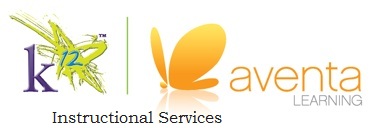 Unit IV: The Periodic TableThe following provides information about the content of this exam. Of course, any topic covered in the unit may be represented on the exam. Please use this sheet as a guide as you study. As always, let me know if you have any questions! Exam Format: 36 Multiple Choice (2 points each)1  Essay (5 points)Formulas to Know:N/AMaterial to Review:Development of the Periodic Table (Dobereiner, Mendeleev, Meyer)The modern Periodic Table and Periodic Law    Chemical symbols for the most common elementsAtomic structure (placement of protons, neutrons, and electrons)Using the Periodic Table to determine numbers of protons, neutrons, and electrons in a neutral atom, classification of elements,  relative physical and chemical properties of a given elementRepresenting atoms using Lewis dot structuresFormation of ions and the naming/representing monatomic ionsDetermining electron configurations using the Periodic TablePeriodic Table trends including ionization energy, electronegativity, atomic radius, ion radiusLocating metals, nonmetals, and metalloids and comparing/contrasting the characteristics of each Configuration blocks and their significanceTerms to Know:(Make sure you can define and discuss each)PeriodsGroupsMetals, nonmetals, and metalloidsAlkali metalsAlkaline earth metalsChalcogensHalogensNoble gasesValence electronsAtomic numberMass number and average atomic massElectron affinityElectronegativityIons: anions and cationsIonization energyAtomic radiusLewis dot structures